АКТобщественной проверкина основании плана работы Общественной палаты г.о. Королев 
в рамках проведения системного и комплексного общественного контроля,провела общественный мониторинг по выявлению проблемных мест и участков РЖД в границах муниципальных образований, приводящих к травматизму и гибели людей.Сроки проведения общественного контроля: 23.10.2019 г.Основания для проведения общественной проверки: план работы Общественной палаты г.о. КоролевФорма общественного контроля: мониторингПредмет общественной проверки мониторинг наземного железнодорожного перехода у станции «Подлипки-Дачные» с ул. Карла Маркса на ул. ГрабинаСостав группы общественного контроля:Члены комиссии «по ЖКХ, капитальному ремонту, контролю за качеством работы управляющих компаний, архитектуре, архитектурному облику городов, благоустройству территорий, дорожному хозяйству и транспорту» Общественной палаты г.о. Королев: 1. Белозёрова Маргарита Нурлаяновна – и.о. председателя комиссии2. Журавлёв Николай Николаевич – член комиссии Группа общественного контроля провела визуальный осмотр железнодорожного перехода у станции «Подлипки-Дачные» с ул. Карла Маркса на ул. Грабина.Общественная палата г.о. Королев провела мониторинг наземного железнодорожного перехода у станции «Подлипки-Дачные» с ул. Карла Маркса на ул. Грабина, который является самым проблемным переходом в границах муниципалитета и которым пользуются многие жители города. О нем уже давно спорят жители, Администрация города и руководство РЖД.Руководство города неоднократно обращалось к представителям РЖД с предложением оборудовать данный пешеходный переход в соответствии с техническими требованиями пешеходных переходов через железнодорожные пути.Представители РЖД пообещали рассмотреть такую возможность и сделать переход безопасным. Мониторинг от 23 октября показал: названный наземный железнодорожный переход не оборудован и на сегодняшний день является опасным участком.Общественная палата г.о. Королев планирует до 10 ноября провести круглый стол по обсуждению данного участка железной дороги с целью выработки предложений (рекомендаций) по снижению травматизма. По данным проверки составлен АКТ. Общественная палата держит вопрос на контроле.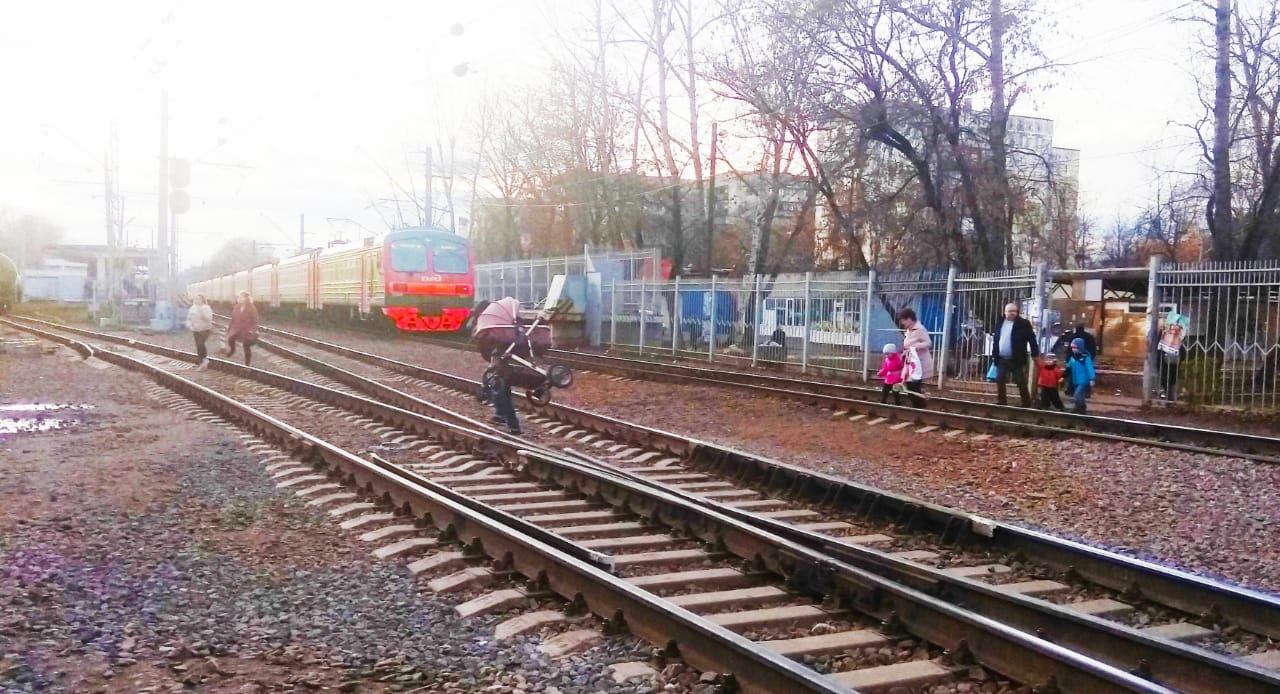 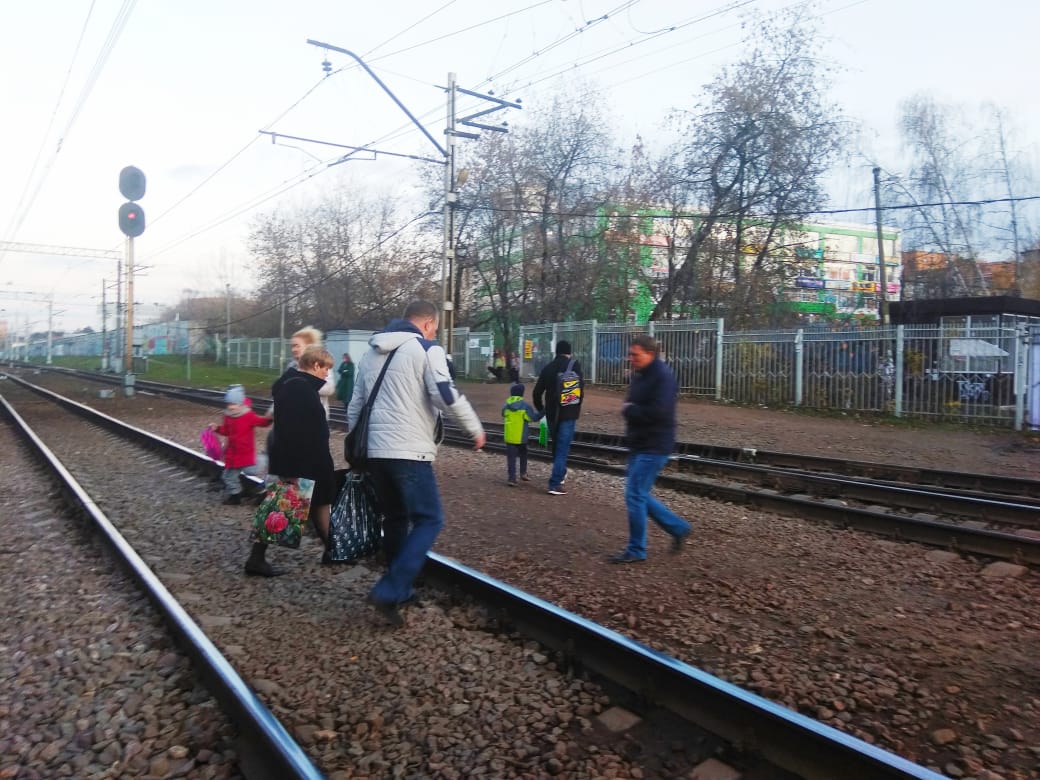 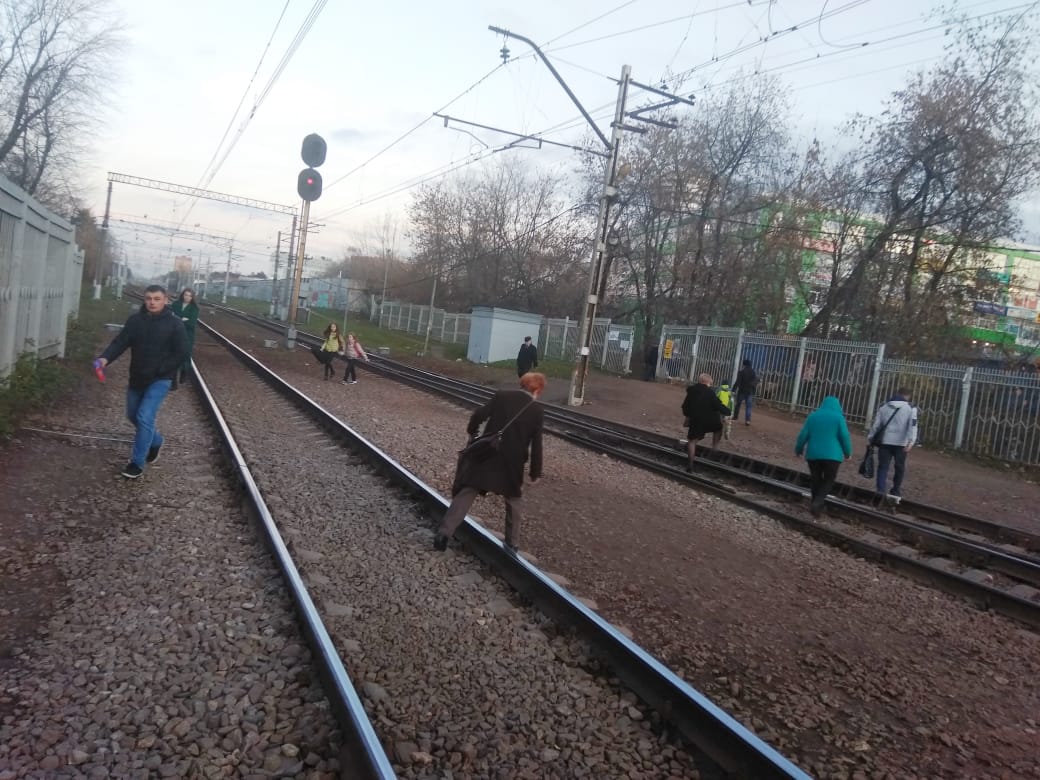 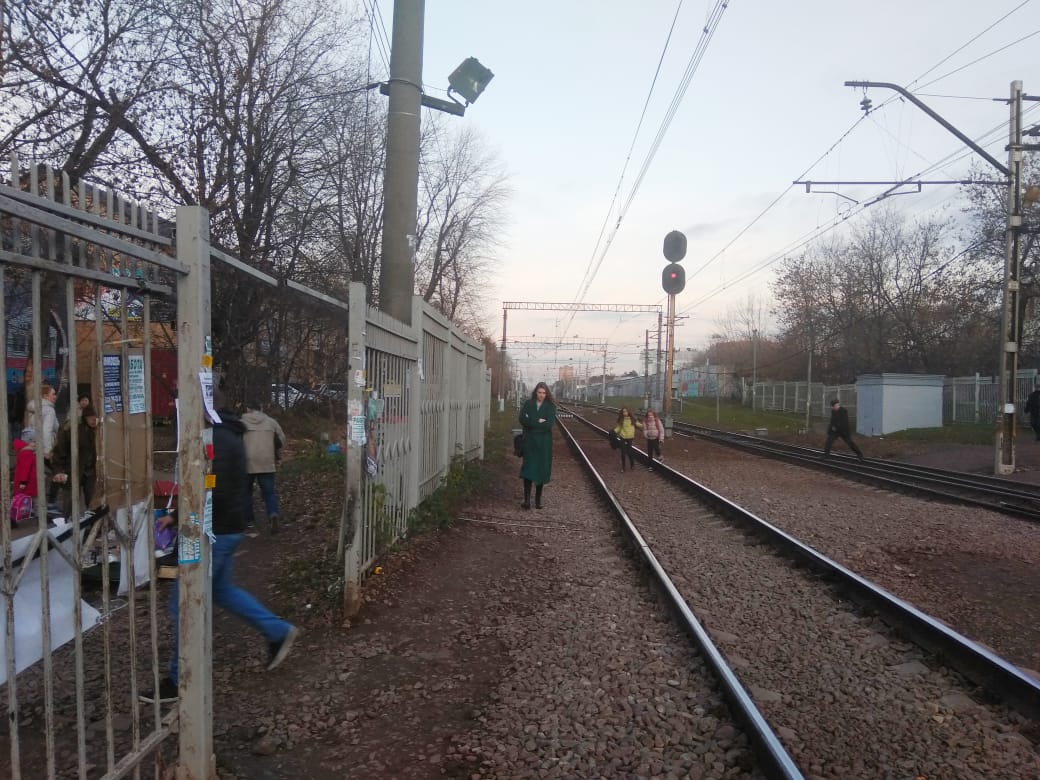 Прилыпек0хз5ел 9 –и «УТВЕРЖДЕНО»Решением Совета Общественной палаты г.о. Королев Московской областиот 22.10.2019 протокол № 21Зам. председателя комиссии «по ЖКХ, капитальному ремонту, контролю за качеством работы управляющих компаний, архитектуре, архитектурному облику городов, благоустройству территорий, дорожному хозяйству и транспорту» Общественной палаты г.о.Королев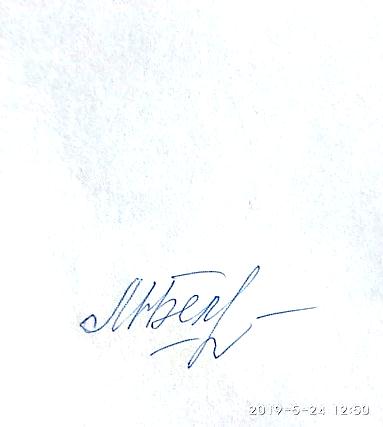 М.Н. Белозерова